Connected MassesAs we might have seen, we can connect one mass to another to influence its motion. In these cases, direction, friction, and other values we’ve used may not be as simple to apply.When you have connected masses these problem solving steps are critical:Have a Make sure you understand how moving ________ _______________ will move the ________________Use FNet =				and FNet=Be comfortable switching between thinking about the __________________ as a whole and thinking about the ________________________ ______________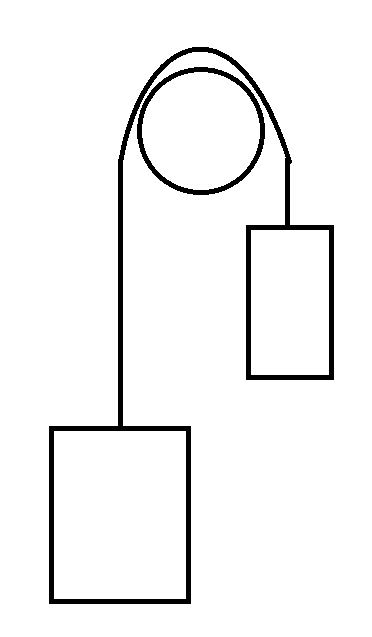 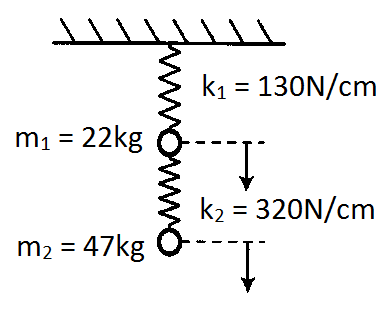 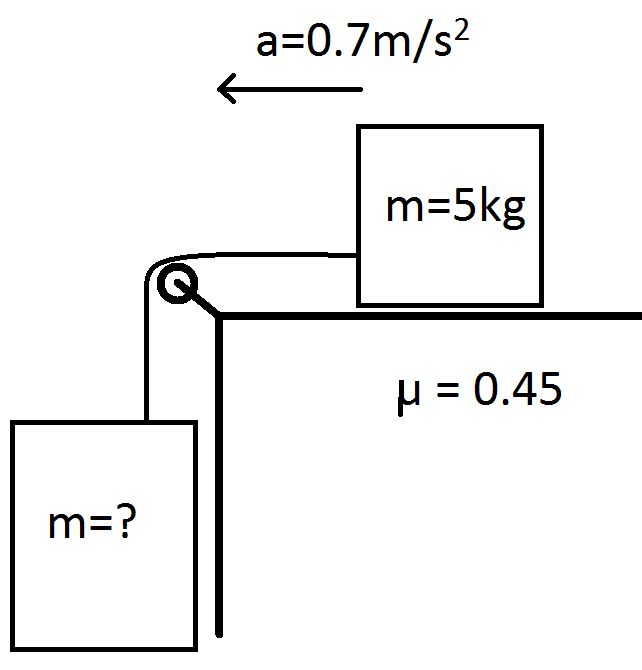 